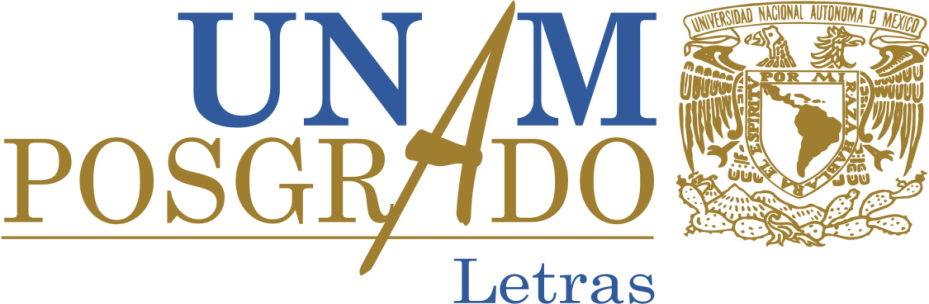 DOCUMENTO ANEXODOCTORADO EN LETRASSEMESTRE 2025-1DATOS GENERALES (favor de no dejar campos sin respuesta)NOMBRE:   _______________________________________________________________________________                                           APELLIDO PATERNO                                                                        APELLIDO MATERNO________________________________________________________________________________                                               NOMBRE (S)FECHA DE NACIMIENTO: ________/_________/_________      NACIONALIDAD: ______________________________                                                        DÍA                MES             AÑONÚMERO DE CUENTA UNAM:  _______________________      (Si usted es egresado del sistema UNAM incluyendo preparatorias, CCH, especialización)#CVU (asignado por Conahcyt si está registrado en su plataforma):   _________________________________CURP ___________________________________________________________________________________CORREO ELECTRÓNICO VIGENTE REGISTRADO PARA POSTULAR AL DOCTORADO ________________________TELÉFONO (ESPECIFICAR SI ES FIJO O CELULAR).              ______________________________________________________INSTITUCIÓN EN LA QUE TRABAJA: ____________________________________________________________NÚMERO DE HORAS DE TRABAJO A LA SEMANA: _________________________________________________MARQUE EL CAMPO DE CONOCIMIENTO CON EL QUE SE RELACIONA SU PROYECTO: LETRAS CLÁSICAS (     )LETRAS ESPAÑOLAS (     )LETRAS MEXICANAS (      )LETRAS LATINOAMERICANAS (     )LETRAS MODERNAS EN LENGUA INGLESA (     ), FRANCESA (      ), ALEMANA (     ), ITALIANA (      ), PORTUGUESA (      )LITERATURA COMPARADA (      )TÍTULO DEL PROYECTO: _____________________________________________________________________________________________________________________________________________________________________________________________________________________________________________________________________________ANTECEDENTES ACADÉMICOSLICENCIATURA EN: ________________________________________________________________________UNIVERSIDAD: ____________________________________________________________________________TÍTULO DE TESIS: __________________________________________________________________________NOMBRE DEL TUTOR: ______________________________________________________________________PROMEDIO: _____________        FECHA EN LA QUE OBTUVO EL TÍTULO: _____________________________ESTUDIOS DE MAESTRÍA:UNIVERSIDAD: ____________________________________________________________________________TÍTULO DE TESIS: __________________________________________________________________________NOMBRE DEL TUTOR: ______________________________________________________________________PROMEDIO: _____________        FECHA EN LA QUE OBTUVO EL GRADO: _____________________________